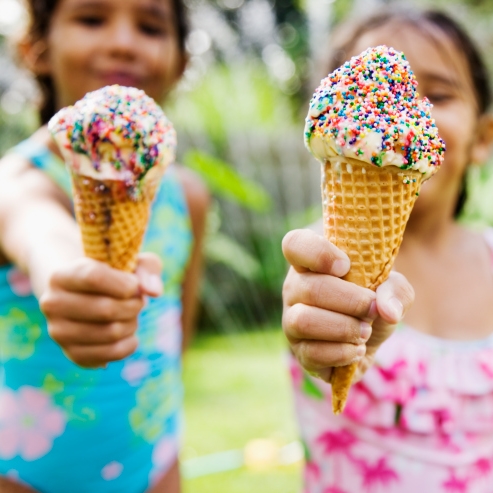 08.04.2022 19:00 BramlJahreshauptversammlungNeuwahlenNach über zwei Jahren Corona können wir wieder eine Jahreshauptversammlung abhalten. Wir würden uns freuen, wenn wir euch beim Braml begrüßen dürfen. 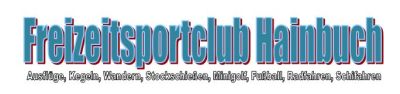 Gasthaus Braml19:00 UhrBerichteVorschau TermineNeuwahlenGemütlicher AusklangFreizeitsportclubHainbuch066473720294www.hainbuch80.at